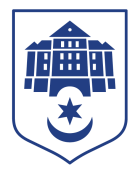 ТЕРНОПІЛЬСЬКА МІСЬКА РАДАПОСТІЙНА КОМІСІЯз питань містобудуванняПротокол засідання комісії №11від 13.12.2022Всього членів комісії: 	(6) Назарій Редьква, Андрій Грицишин, Юрій Смакоуз, Артур Шатарський, Олександр Россомаха, Мар’яна ГоловкоПрисутні члени комісії: 	(5) Назарій Редьква, Юрій Смакоуз, Артур Шатарський, Олександр Россомаха, Мар’яна ГоловкоВідсутні члени комісії:	(1) Андрій ГрицишинКворум є. Засідання комісії правочинне.На засідання комісії запрошені:Надія Кучер – начальник фінансового управління;Вадим Захарчук – заступник начальника управління містобудування, архітектури та кадастру –  начальник служби містобудівного кадастру;Віктор Кібляр – начальник відділу земельних ресурсів;Юлія Чорна – начальник організаційного відділу ради управління організаційно-виконавчої роботи.Депутат міської ради Артур Шатарський брав участь в засіданні постійної комісії за допомогою електронних месенджерів, які не заборонені до використання в Україні.Головуючий – голова комісії Назарій Редьква.Слухали:	 Про затвердження порядку денного засідання комісії, відповідно до листа від 09.12.2022 № 30051/2022Виступив: Назарій Редьква, який запропонував доповнити порядок денний комісії питанням «Про розгляд заяви гр. Грудзини В.Е.».Результати голосування за затвердження порядку денного з врахуванням пропозиції Назарія Редькви: За –5, проти-0, утримались-0. Рішення прийнято.ВИРІШИЛИ:	Затвердити порядок денний комісії.Порядок денний засідання:Слухали: Про  бюджет  Тернопільської міської територіальної громади на  2023  рікДоповідала: Надія КучерВиступили: Назарій Редьква, Юрій Смакоуз, Артур Шатарський, Олександр Россомаха, Мар’яна ГоловкоРезультати голосування за проект рішення: За -5, проти-0, утримались-0. Рішення прийнято.Вирішили: Рішення комісії №1 додається.Слухали: Про затвердження  технічної документації із землеустрою щодо поділу земельної ділянки за адресою вул. Микулинецька, 116 ТОВ «Поділля-цукор»Доповідав: Віктор КіблярРезультати голосування за проект рішення: За -5, проти-0, утримались-0. Рішення прийнято.Вирішили: Рішення комісії №2 додається.Слухали: Про затвердження Програми розвитку земельних відносин Тернопільської міської територіальної громади на 2023-2024 рокиДоповідав: Віктор КіблярРезультати голосування за проект рішення: За -5, проти-0, утримались-0. Рішення прийнято.Вирішили: Рішення комісії №3 додається.Слухали: Про внесення змін до Програми розвитку містобудівної діяльності, територіального планування та містобудівного кадастру на 2022-2024 рокиДоповідав: Вадим ЗахарчукРезультати голосування за проект рішення: За -5, проти-0, утримались-0. Рішення прийнято.Вирішили: Рішення комісії №4 додається.Слухали: Про розгляд заяви гр. Грудзини В.Е.Доповідав: Віктор КіблярРезультати голосування за проект рішення: За -5, проти-0, утримались-0. Рішення прийнято.Вирішили: Рішення комісії №5 додається.Голова комісії					Назарій РЕДЬКВАСекретар комісії					Артур ШАТАРСЬКИЙ№з/пНазва проєкту рішенняПро  бюджет  Тернопільської міської територіальної громади на  2023  рікПро затвердження  технічної документації із землеустрою щодо поділу земельної ділянки за адресою вул. Микулинецька, 116 ТОВ «Поділля-цукор»Про затвердження Програми розвитку земельних відносин Тернопільської міської територіальної громади на 2023-2024 рокиПро внесення змін до Програми розвитку містобудівної діяльності, територіального планування та містобудівного кадастру на 2022-2024 рокиПро розгляд заяви гр. Грудзини В.Е.